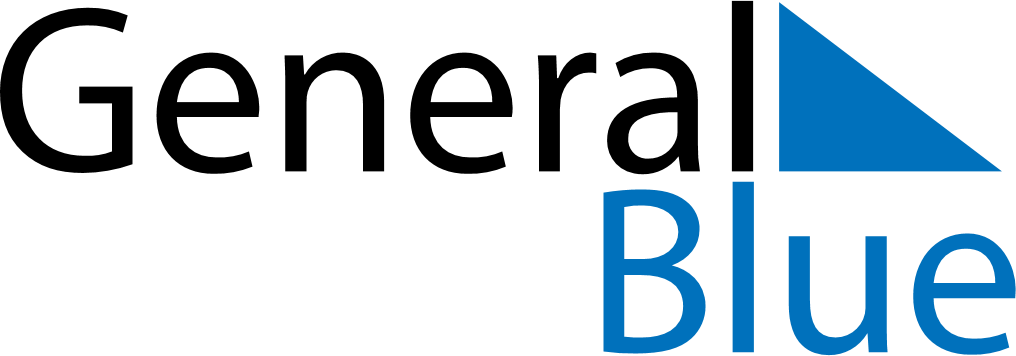 May 2027May 2027May 2027TanzaniaTanzaniaMONTUEWEDTHUFRISATSUN12Labour Day345678910111213141516Feast of the Sacrifice (Eid al-Adha)171819202122232425262728293031